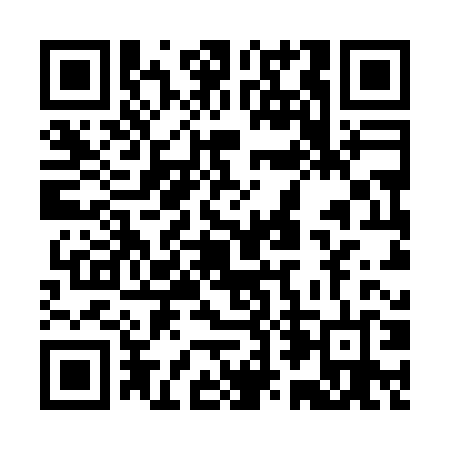 Prayer times for Sankt Marien, AustriaMon 1 Apr 2024 - Tue 30 Apr 2024High Latitude Method: Angle Based RulePrayer Calculation Method: Muslim World LeagueAsar Calculation Method: ShafiPrayer times provided by https://www.salahtimes.comDateDayFajrSunriseDhuhrAsrMaghribIsha1Mon4:516:411:074:417:349:162Tue4:496:381:064:427:359:183Wed4:476:361:064:427:379:204Thu4:446:341:064:437:389:225Fri4:426:321:064:447:399:246Sat4:396:301:054:447:419:257Sun4:376:281:054:457:429:278Mon4:346:261:054:467:449:299Tue4:326:241:044:477:459:3110Wed4:296:221:044:477:479:3311Thu4:266:201:044:487:489:3512Fri4:246:181:044:487:509:3713Sat4:216:171:034:497:519:3914Sun4:196:151:034:507:539:4115Mon4:166:131:034:507:549:4316Tue4:146:111:034:517:559:4517Wed4:116:091:024:527:579:4718Thu4:086:071:024:527:589:4919Fri4:066:051:024:538:009:5220Sat4:036:031:024:538:019:5421Sun4:006:011:024:548:039:5622Mon3:586:001:014:558:049:5823Tue3:555:581:014:558:0510:0024Wed3:525:561:014:568:0710:0225Thu3:505:541:014:568:0810:0526Fri3:475:521:014:578:1010:0727Sat3:445:511:014:578:1110:0928Sun3:425:491:004:588:1310:1129Mon3:395:471:004:598:1410:1430Tue3:365:461:004:598:1510:16